CONTENIDODESCARGA DESDE EL SITIO WEB	3INSTALACIÓN DEL PROGRAMA SQLDETACH	6DESCONECTAR Y CONECTAR BASES DE DATOS	8OTRAS OPCIONES	10DESCARGA DESDE EL SITIO WEBir a la página de la descarga http://www.campeonplus.com.mx/descargas.aspx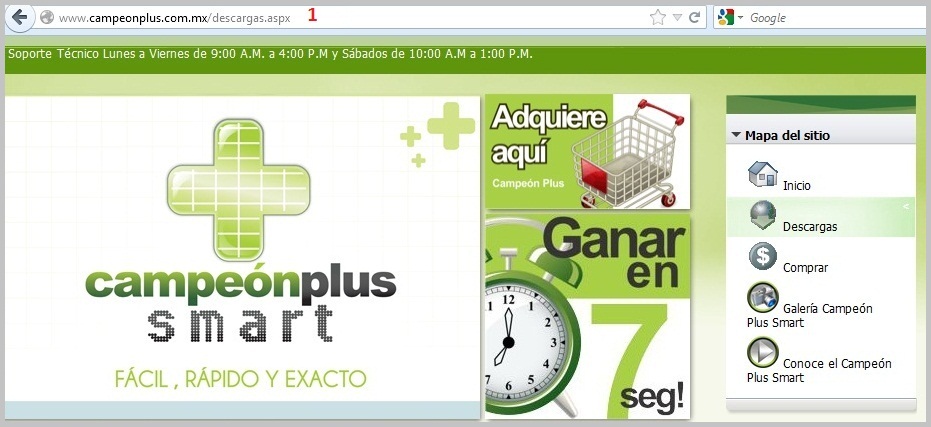 En la parte inferior, en las pestañas del lado izquierdo, dar clic a Campeón Plus Smart NecesariosEncontrar la descarga de SQL Detach y dar clic al botón Descargar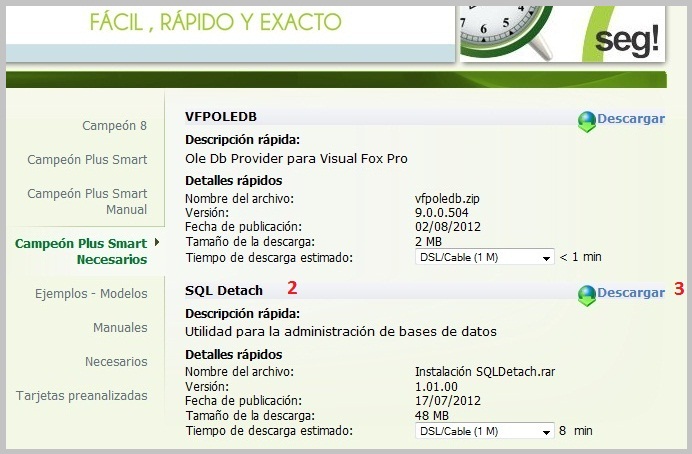 A la siguiente ventana que es la de Guardar Archivo le damos Aceptar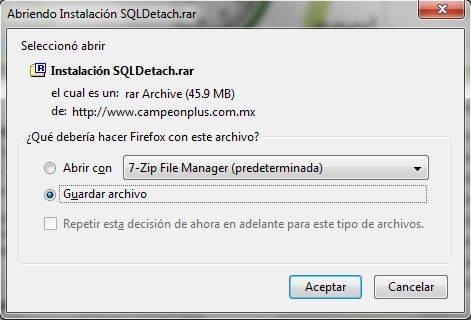 Nos pregunta el directorio. Es preferible tener la descarga en una ruta de fácil acceso, se puede elegir descargar en Documentos, en Descargas o en Escritorio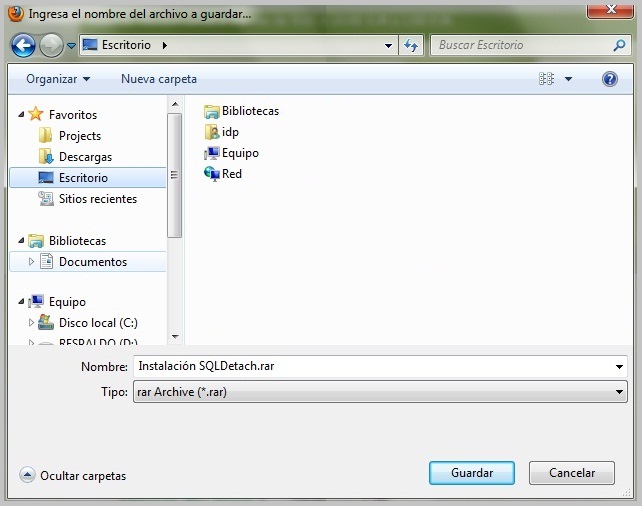 Dependiendo de las opciones del navegador, se mostrará una ventana de avance de la descarga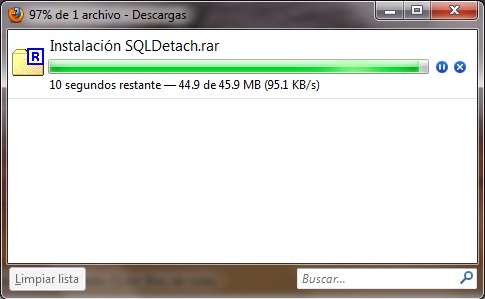 INSTALACIÓN DEL PROGRAMA SQLDETACHDamos doble clic al archivo comprimido RAR  Instalación SQLDetach.rar para extraer el contenido en el Escritorio, en Descargas o en Documentos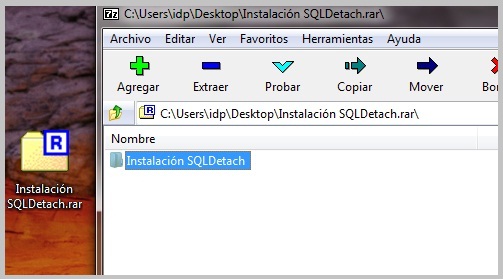 Entramos a la carpeta extraída y damos doble clic al archivo Setup.exe para ejecutar la instalación. Aparece una ventana, damos clic en botón Instalar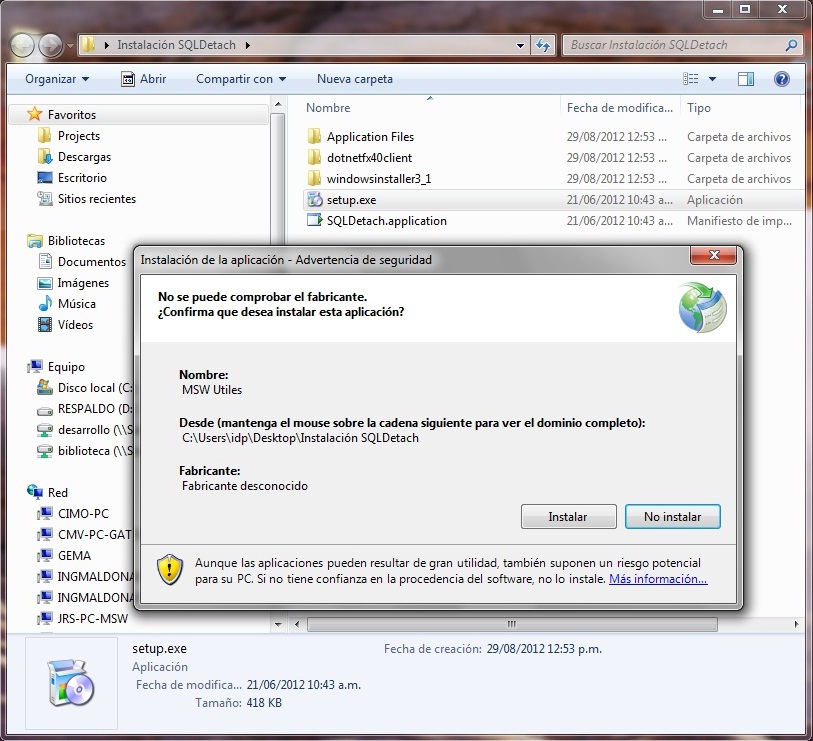 La ventana siguiente mostrará el avance de la instalación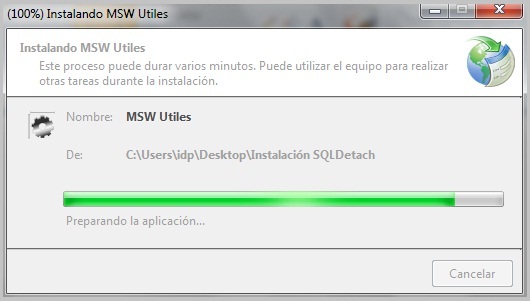 Cerramos todas las ventanas cuando se finalice de instalar. El icono del programa se muestra abajo con el nombre MSW Utiles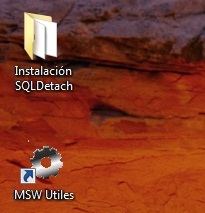 DESCONECTAR Y CONECTAR BASES DE DATOSAl ejecutar el programa, la ventana se abre con las siguientes opciones: combo Server, Marca el cuadro de Autenticación de Windows, Usuario, Contraseña, botones Conectar y Cancelar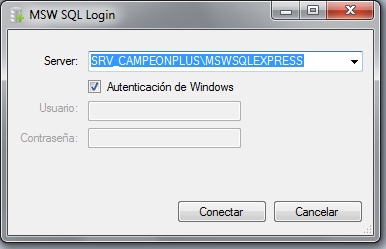 Usualmente tendremos en nuestras máquinas un solo servidor de SQL. En caso de encontrarse extras (por tener instalaciones de NeoData o de otras versiones de Campeón Plus), podemos ubicar el que necesitamos modificar por el nombre de la máquina local o remota más el nombre de la instancia que es SQLEXPRESSOtra observación es que la instancia de SQL de la máquina local es la primera en la lista. Por ejemplo, el servidor elegido es INGMALDONADO-PC (nombre del equipo) e instancia de servidor es SQLEXPRESS.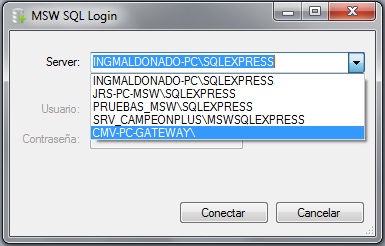 Una vez elegido nuestro servidor, damos clic al botón Conectar. Aparecerán nuestras bases de datos conectadas. Las bases de datos master, model, msdb y tempdb  son de sistema y no se deben tocar.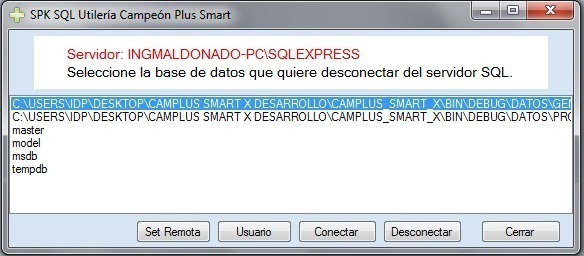 Elegimos las bases de datos de obra. Los nombres están referenciados a CAMPLUS SMART, nombre de la obra y terminan en nombre General.mdf y Proyecto.mdfDamos clic a desconectarSi lo que queremos es conectar las obras nuevas con esta herramienta, damos clic a Conectar y se abrirá una ventana para localizar el directorio de la obra que contiene el archivo Proyecto.mdf 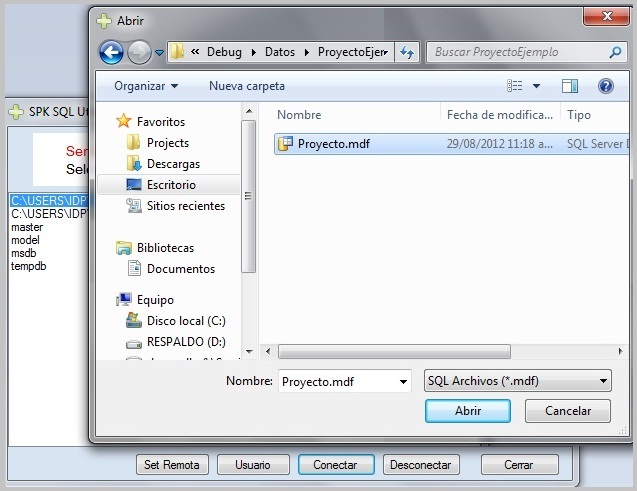 OTRAS OPCIONES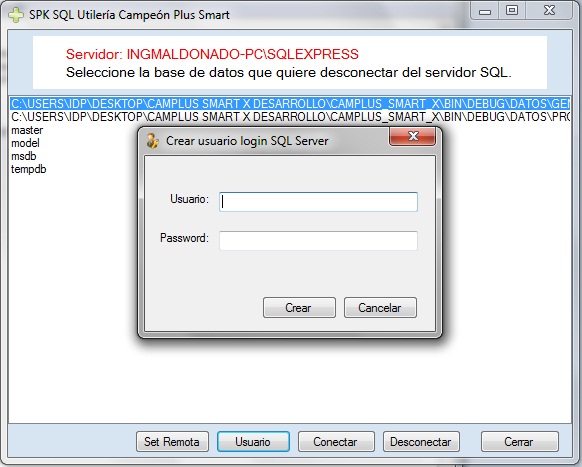 Damos clic a nuestro servidor SQL Server elegido en Set Remota para que el servidor SQL se comporte como de red o remoto.Un servidor de SQL de red configurado como remoto puede no tener asignados usuarios administradores de esa instancia de SQL. Para ello damos clic al botón Usuario. Una ventana se abrirá pidiéndonos Usuario y Contraseña. Capturamos esos datos recordando anotarlos en un lugar seguro y finalizamos dando clic en Crear